									             (Diisi oleh RIMC)Kod Rujukan1+3 UUM RESEARCH COLLABORATION GRANTAPPLICATION FORM Borang PermohonanGeran Kerjasama Penyelidikan UUM 1+3  Research and Innovation Management Centre (RIMC),Universiti Utara Malaysia,06010 UUM Sintok,Kedah Darul Aman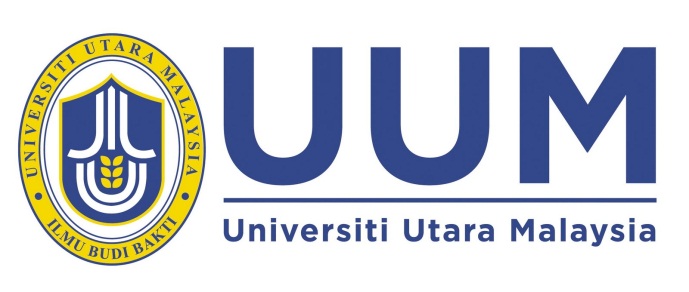 04-928 4781/04-928 47571+3 UUM RESEARCH COLLABORATION GRANTAPPLICATION FORM Borang PermohonanGeran Kerjasama Penyelidikan UUM 1+3  Research and Innovation Management Centre (RIMC),Universiti Utara Malaysia,06010 UUM Sintok,Kedah Darul Aman04-928 4781/04-928 47571+3 UUM RESEARCH COLLABORATION GRANTAPPLICATION FORM Borang PermohonanGeran Kerjasama Penyelidikan UUM 1+3  Research and Innovation Management Centre (RIMC),Universiti Utara Malaysia,06010 UUM Sintok,Kedah Darul Aman04-928 4781/04-928 47571+3 UUM RESEARCH COLLABORATION GRANTAPPLICATION FORM Borang PermohonanGeran Kerjasama Penyelidikan UUM 1+3  Research and Innovation Management Centre (RIMC),Universiti Utara Malaysia,06010 UUM Sintok,Kedah Darul Aman04-928 4781/04-928 4757TITLE OF PROPOSED RESEARCH / TAJUK PENYELIDIKAN YANG DICADANGKAN TITLE OF PROPOSED RESEARCH / TAJUK PENYELIDIKAN YANG DICADANGKAN TITLE OF PROPOSED RESEARCH / TAJUK PENYELIDIKAN YANG DICADANGKAN DETAILS OF RESEARCHER / MAKLUMAT PENYELIDIK DETAILS OF RESEARCHER / MAKLUMAT PENYELIDIK DETAILS OF RESEARCHER / MAKLUMAT PENYELIDIK (i)Name of Project Leader  (PL)                                             	Nama Ketua ProjekName of Project Leader  (PL)                                             	Nama Ketua ProjekName of Project Leader  (PL)                                             	Nama Ketua Projek(i)Staff ID / No.Per.                 Staff ID / No.Per.                 I/C No. / No. Kad Pengenalan(i)Status / Status (Please Tick / Sila Tanda √ )Status / Status (Please Tick / Sila Tanda √ )School / Pusat Pengajian(ii)Position (Please tick √ )Jawatan (Sila tanda  √ )              Position (Please tick √ )Jawatan (Sila tanda  √ )              Position (Please tick √ )Jawatan (Sila tanda  √ )              (iii)Handphone No. / Tel. Bimbit(iii)Office no. / Tel. Pej.(iii)Fax / Faks(iii)Email / E-melCRESEARCH INFORMATION / MAKLUMAT PENYELIDIKANRESEARCH INFORMATION / MAKLUMAT PENYELIDIKANRESEARCH INFORMATION / MAKLUMAT PENYELIDIKANRESEARCH INFORMATION / MAKLUMAT PENYELIDIKANRESEARCH INFORMATION / MAKLUMAT PENYELIDIKANRESEARCH INFORMATION / MAKLUMAT PENYELIDIKANRESEARCH INFORMATION / MAKLUMAT PENYELIDIKANRESEARCH INFORMATION / MAKLUMAT PENYELIDIKANRESEARCH INFORMATION / MAKLUMAT PENYELIDIKANRESEARCH INFORMATION / MAKLUMAT PENYELIDIKANRESEARCH INFORMATION / MAKLUMAT PENYELIDIKANRESEARCH INFORMATION / MAKLUMAT PENYELIDIKANRESEARCH INFORMATION / MAKLUMAT PENYELIDIKANRESEARCH INFORMATION / MAKLUMAT PENYELIDIKANRESEARCH INFORMATION / MAKLUMAT PENYELIDIKAN(i)Research Category (Please Tick √)Kategori Penyelidikan (Sila tanda √)Research Category (Please Tick √)Kategori Penyelidikan (Sila tanda √)Research Category (Please Tick √)Kategori Penyelidikan (Sila tanda √)Research Category (Please Tick √)Kategori Penyelidikan (Sila tanda √)Research Category (Please Tick √)Kategori Penyelidikan (Sila tanda √)Research Category (Please Tick √)Kategori Penyelidikan (Sila tanda √)Research Category (Please Tick √)Kategori Penyelidikan (Sila tanda √)Research Category (Please Tick √)Kategori Penyelidikan (Sila tanda √)Research Category (Please Tick √)Kategori Penyelidikan (Sila tanda √)Research Category (Please Tick √)Kategori Penyelidikan (Sila tanda √)Research Category (Please Tick √)Kategori Penyelidikan (Sila tanda √)Research Category (Please Tick √)Kategori Penyelidikan (Sila tanda √)Research Category (Please Tick √)Kategori Penyelidikan (Sila tanda √)Research Category (Please Tick √)Kategori Penyelidikan (Sila tanda √)Research Category (Please Tick √)Kategori Penyelidikan (Sila tanda √)(ii)Niche Area (Please tick √)Bidang Tujahan (Sila tanda √)Niche Area (Please tick √)Bidang Tujahan (Sila tanda √)Niche Area (Please tick √)Bidang Tujahan (Sila tanda √)Niche Area (Please tick √)Bidang Tujahan (Sila tanda √)Niche Area (Please tick √)Bidang Tujahan (Sila tanda √)Niche Area (Please tick √)Bidang Tujahan (Sila tanda √)Niche Area (Please tick √)Bidang Tujahan (Sila tanda √)Niche Area (Please tick √)Bidang Tujahan (Sila tanda √)Niche Area (Please tick √)Bidang Tujahan (Sila tanda √)Niche Area (Please tick √)Bidang Tujahan (Sila tanda √)Niche Area (Please tick √)Bidang Tujahan (Sila tanda √)Niche Area (Please tick √)Bidang Tujahan (Sila tanda √)Niche Area (Please tick √)Bidang Tujahan (Sila tanda √)Niche Area (Please tick √)Bidang Tujahan (Sila tanda √)Niche Area (Please tick √)Bidang Tujahan (Sila tanda √)(iii)Field of Research (FOR) and Socio-Economic Objective (SEO) Code Kod Lapangan Kajian (FOR) dan Objektif Socio-Economi (SEO)*Please refer to / Sila rujuk https://documentcloud.adobe.com/link/track?uri=urn%3Aaaid%3Ascds%3AUS%3A84e01e34-e8f1-40f3-9756-c1c95a044ad2Field of Research (FOR) and Socio-Economic Objective (SEO) Code Kod Lapangan Kajian (FOR) dan Objektif Socio-Economi (SEO)*Please refer to / Sila rujuk https://documentcloud.adobe.com/link/track?uri=urn%3Aaaid%3Ascds%3AUS%3A84e01e34-e8f1-40f3-9756-c1c95a044ad2Field of Research (FOR) and Socio-Economic Objective (SEO) Code Kod Lapangan Kajian (FOR) dan Objektif Socio-Economi (SEO)*Please refer to / Sila rujuk https://documentcloud.adobe.com/link/track?uri=urn%3Aaaid%3Ascds%3AUS%3A84e01e34-e8f1-40f3-9756-c1c95a044ad2Field of Research (FOR) and Socio-Economic Objective (SEO) Code Kod Lapangan Kajian (FOR) dan Objektif Socio-Economi (SEO)*Please refer to / Sila rujuk https://documentcloud.adobe.com/link/track?uri=urn%3Aaaid%3Ascds%3AUS%3A84e01e34-e8f1-40f3-9756-c1c95a044ad2Field of Research (FOR) and Socio-Economic Objective (SEO) Code Kod Lapangan Kajian (FOR) dan Objektif Socio-Economi (SEO)*Please refer to / Sila rujuk https://documentcloud.adobe.com/link/track?uri=urn%3Aaaid%3Ascds%3AUS%3A84e01e34-e8f1-40f3-9756-c1c95a044ad2Field of Research (FOR) and Socio-Economic Objective (SEO) Code Kod Lapangan Kajian (FOR) dan Objektif Socio-Economi (SEO)*Please refer to / Sila rujuk https://documentcloud.adobe.com/link/track?uri=urn%3Aaaid%3Ascds%3AUS%3A84e01e34-e8f1-40f3-9756-c1c95a044ad2Field of Research (FOR) and Socio-Economic Objective (SEO) Code Kod Lapangan Kajian (FOR) dan Objektif Socio-Economi (SEO)*Please refer to / Sila rujuk https://documentcloud.adobe.com/link/track?uri=urn%3Aaaid%3Ascds%3AUS%3A84e01e34-e8f1-40f3-9756-c1c95a044ad2Field of Research (FOR) and Socio-Economic Objective (SEO) Code Kod Lapangan Kajian (FOR) dan Objektif Socio-Economi (SEO)*Please refer to / Sila rujuk https://documentcloud.adobe.com/link/track?uri=urn%3Aaaid%3Ascds%3AUS%3A84e01e34-e8f1-40f3-9756-c1c95a044ad2Field of Research (FOR) and Socio-Economic Objective (SEO) Code Kod Lapangan Kajian (FOR) dan Objektif Socio-Economi (SEO)*Please refer to / Sila rujuk https://documentcloud.adobe.com/link/track?uri=urn%3Aaaid%3Ascds%3AUS%3A84e01e34-e8f1-40f3-9756-c1c95a044ad2Field of Research (FOR) and Socio-Economic Objective (SEO) Code Kod Lapangan Kajian (FOR) dan Objektif Socio-Economi (SEO)*Please refer to / Sila rujuk https://documentcloud.adobe.com/link/track?uri=urn%3Aaaid%3Ascds%3AUS%3A84e01e34-e8f1-40f3-9756-c1c95a044ad2Field of Research (FOR) and Socio-Economic Objective (SEO) Code Kod Lapangan Kajian (FOR) dan Objektif Socio-Economi (SEO)*Please refer to / Sila rujuk https://documentcloud.adobe.com/link/track?uri=urn%3Aaaid%3Ascds%3AUS%3A84e01e34-e8f1-40f3-9756-c1c95a044ad2Field of Research (FOR) and Socio-Economic Objective (SEO) Code Kod Lapangan Kajian (FOR) dan Objektif Socio-Economi (SEO)*Please refer to / Sila rujuk https://documentcloud.adobe.com/link/track?uri=urn%3Aaaid%3Ascds%3AUS%3A84e01e34-e8f1-40f3-9756-c1c95a044ad2Field of Research (FOR) and Socio-Economic Objective (SEO) Code Kod Lapangan Kajian (FOR) dan Objektif Socio-Economi (SEO)*Please refer to / Sila rujuk https://documentcloud.adobe.com/link/track?uri=urn%3Aaaid%3Ascds%3AUS%3A84e01e34-e8f1-40f3-9756-c1c95a044ad2Field of Research (FOR) and Socio-Economic Objective (SEO) Code Kod Lapangan Kajian (FOR) dan Objektif Socio-Economi (SEO)*Please refer to / Sila rujuk https://documentcloud.adobe.com/link/track?uri=urn%3Aaaid%3Ascds%3AUS%3A84e01e34-e8f1-40f3-9756-c1c95a044ad2Field of Research (FOR) and Socio-Economic Objective (SEO) Code Kod Lapangan Kajian (FOR) dan Objektif Socio-Economi (SEO)*Please refer to / Sila rujuk https://documentcloud.adobe.com/link/track?uri=urn%3Aaaid%3Ascds%3AUS%3A84e01e34-e8f1-40f3-9756-c1c95a044ad2(iv)Duration of  this research Tempoh masa penyelidikan ini Duration of  this research Tempoh masa penyelidikan ini Duration of  this research Tempoh masa penyelidikan ini Duration of  this research Tempoh masa penyelidikan ini Duration of  this research Tempoh masa penyelidikan ini Duration of  this research Tempoh masa penyelidikan ini Duration of  this research Tempoh masa penyelidikan ini Duration of  this research Tempoh masa penyelidikan ini Duration of  this research Tempoh masa penyelidikan ini Duration of  this research Tempoh masa penyelidikan ini Duration of  this research Tempoh masa penyelidikan ini Duration of  this research Tempoh masa penyelidikan ini Duration of  this research Tempoh masa penyelidikan ini Duration of  this research Tempoh masa penyelidikan ini Duration of  this research Tempoh masa penyelidikan ini (v)Proposed journal (Scopus / WOS) for publication of this research Cadangan jurnal (Scopus / WOS) yang akan diterbitkan hasil penyelidikan iniProposed journal (Scopus / WOS) for publication of this research Cadangan jurnal (Scopus / WOS) yang akan diterbitkan hasil penyelidikan iniProposed journal (Scopus / WOS) for publication of this research Cadangan jurnal (Scopus / WOS) yang akan diterbitkan hasil penyelidikan iniProposed journal (Scopus / WOS) for publication of this research Cadangan jurnal (Scopus / WOS) yang akan diterbitkan hasil penyelidikan iniProposed journal (Scopus / WOS) for publication of this research Cadangan jurnal (Scopus / WOS) yang akan diterbitkan hasil penyelidikan iniProposed journal (Scopus / WOS) for publication of this research Cadangan jurnal (Scopus / WOS) yang akan diterbitkan hasil penyelidikan iniProposed journal (Scopus / WOS) for publication of this research Cadangan jurnal (Scopus / WOS) yang akan diterbitkan hasil penyelidikan iniProposed journal (Scopus / WOS) for publication of this research Cadangan jurnal (Scopus / WOS) yang akan diterbitkan hasil penyelidikan iniProposed journal (Scopus / WOS) for publication of this research Cadangan jurnal (Scopus / WOS) yang akan diterbitkan hasil penyelidikan iniProposed journal (Scopus / WOS) for publication of this research Cadangan jurnal (Scopus / WOS) yang akan diterbitkan hasil penyelidikan iniProposed journal (Scopus / WOS) for publication of this research Cadangan jurnal (Scopus / WOS) yang akan diterbitkan hasil penyelidikan iniProposed journal (Scopus / WOS) for publication of this research Cadangan jurnal (Scopus / WOS) yang akan diterbitkan hasil penyelidikan iniProposed journal (Scopus / WOS) for publication of this research Cadangan jurnal (Scopus / WOS) yang akan diterbitkan hasil penyelidikan iniProposed journal (Scopus / WOS) for publication of this research Cadangan jurnal (Scopus / WOS) yang akan diterbitkan hasil penyelidikan iniProposed journal (Scopus / WOS) for publication of this research Cadangan jurnal (Scopus / WOS) yang akan diterbitkan hasil penyelidikan ini(vi)Other Researchers (Maximum of five researchers)Ahli-ahli penyelidik yang lain (Maksimum lima orang penyelidik)Other Researchers (Maximum of five researchers)Ahli-ahli penyelidik yang lain (Maksimum lima orang penyelidik)Other Researchers (Maximum of five researchers)Ahli-ahli penyelidik yang lain (Maksimum lima orang penyelidik)Other Researchers (Maximum of five researchers)Ahli-ahli penyelidik yang lain (Maksimum lima orang penyelidik)Other Researchers (Maximum of five researchers)Ahli-ahli penyelidik yang lain (Maksimum lima orang penyelidik)Other Researchers (Maximum of five researchers)Ahli-ahli penyelidik yang lain (Maksimum lima orang penyelidik)Other Researchers (Maximum of five researchers)Ahli-ahli penyelidik yang lain (Maksimum lima orang penyelidik)Other Researchers (Maximum of five researchers)Ahli-ahli penyelidik yang lain (Maksimum lima orang penyelidik)Other Researchers (Maximum of five researchers)Ahli-ahli penyelidik yang lain (Maksimum lima orang penyelidik)Other Researchers (Maximum of five researchers)Ahli-ahli penyelidik yang lain (Maksimum lima orang penyelidik)Other Researchers (Maximum of five researchers)Ahli-ahli penyelidik yang lain (Maksimum lima orang penyelidik)Other Researchers (Maximum of five researchers)Ahli-ahli penyelidik yang lain (Maksimum lima orang penyelidik)Other Researchers (Maximum of five researchers)Ahli-ahli penyelidik yang lain (Maksimum lima orang penyelidik)Other Researchers (Maximum of five researchers)Ahli-ahli penyelidik yang lain (Maksimum lima orang penyelidik)Other Researchers (Maximum of five researchers)Ahli-ahli penyelidik yang lain (Maksimum lima orang penyelidik)(vi)NO.BIL.NAMENAMANAMENAMANAMENAMANAMENAMANAMENAMANAMENAMASTAFF IDNO. PER.STAFF IDNO. PER.STAFF IDNO. PER.STAFF IDNO. PER.SIGNATURETANDATANGANSIGNATURETANDATANGANSIGNATURETANDATANGANSIGNATURETANDATANGAN(vi)(vi)(vi)(vi)(vi)DPUBLICATION INFORMATION /  MAKLUMAT PENERBITAN(Should be filled by Project Leader’s and Members) / (Diisi oleh Ketua Penyelidik dan Ahli Penyelidik)PUBLICATION INFORMATION /  MAKLUMAT PENERBITAN(Should be filled by Project Leader’s and Members) / (Diisi oleh Ketua Penyelidik dan Ahli Penyelidik)PUBLICATION INFORMATION /  MAKLUMAT PENERBITAN(Should be filled by Project Leader’s and Members) / (Diisi oleh Ketua Penyelidik dan Ahli Penyelidik)PUBLICATION INFORMATION /  MAKLUMAT PENERBITAN(Should be filled by Project Leader’s and Members) / (Diisi oleh Ketua Penyelidik dan Ahli Penyelidik)PUBLICATION INFORMATION /  MAKLUMAT PENERBITAN(Should be filled by Project Leader’s and Members) / (Diisi oleh Ketua Penyelidik dan Ahli Penyelidik)PUBLICATION INFORMATION /  MAKLUMAT PENERBITAN(Should be filled by Project Leader’s and Members) / (Diisi oleh Ketua Penyelidik dan Ahli Penyelidik)PUBLICATION INFORMATION /  MAKLUMAT PENERBITAN(Should be filled by Project Leader’s and Members) / (Diisi oleh Ketua Penyelidik dan Ahli Penyelidik)PUBLICATION INFORMATION /  MAKLUMAT PENERBITAN(Should be filled by Project Leader’s and Members) / (Diisi oleh Ketua Penyelidik dan Ahli Penyelidik)PUBLICATION INFORMATION /  MAKLUMAT PENERBITAN(Should be filled by Project Leader’s and Members) / (Diisi oleh Ketua Penyelidik dan Ahli Penyelidik)PUBLICATION INFORMATION /  MAKLUMAT PENERBITAN(Should be filled by Project Leader’s and Members) / (Diisi oleh Ketua Penyelidik dan Ahli Penyelidik)PUBLICATION INFORMATION /  MAKLUMAT PENERBITAN(Should be filled by Project Leader’s and Members) / (Diisi oleh Ketua Penyelidik dan Ahli Penyelidik)PUBLICATION INFORMATION /  MAKLUMAT PENERBITAN(Should be filled by Project Leader’s and Members) / (Diisi oleh Ketua Penyelidik dan Ahli Penyelidik)PUBLICATION INFORMATION /  MAKLUMAT PENERBITAN(Should be filled by Project Leader’s and Members) / (Diisi oleh Ketua Penyelidik dan Ahli Penyelidik)PUBLICATION INFORMATION /  MAKLUMAT PENERBITAN(Should be filled by Project Leader’s and Members) / (Diisi oleh Ketua Penyelidik dan Ahli Penyelidik)PUBLICATION INFORMATION /  MAKLUMAT PENERBITAN(Should be filled by Project Leader’s and Members) / (Diisi oleh Ketua Penyelidik dan Ahli Penyelidik)(i)Research projects that have been completed or ongoing by researchers for the last three (3) years. Please provide title of research, grant name, role, year of commence, year ending and status of research progress.Sila sediakan maklumat termasuk tajuk, jenis geran, keahlian, tarikh mula, tarikh tamat dan status penyelidikan bagi penyelidikan yang sedang/telah dijalankan oleh penyelidik di dalam tempoh tiga tahun terakhir.Project Leader’s / Ketua PenyelidikResearch projects that have been completed or ongoing by researchers for the last three (3) years. Please provide title of research, grant name, role, year of commence, year ending and status of research progress.Sila sediakan maklumat termasuk tajuk, jenis geran, keahlian, tarikh mula, tarikh tamat dan status penyelidikan bagi penyelidikan yang sedang/telah dijalankan oleh penyelidik di dalam tempoh tiga tahun terakhir.Project Leader’s / Ketua PenyelidikResearch projects that have been completed or ongoing by researchers for the last three (3) years. Please provide title of research, grant name, role, year of commence, year ending and status of research progress.Sila sediakan maklumat termasuk tajuk, jenis geran, keahlian, tarikh mula, tarikh tamat dan status penyelidikan bagi penyelidikan yang sedang/telah dijalankan oleh penyelidik di dalam tempoh tiga tahun terakhir.Project Leader’s / Ketua PenyelidikResearch projects that have been completed or ongoing by researchers for the last three (3) years. Please provide title of research, grant name, role, year of commence, year ending and status of research progress.Sila sediakan maklumat termasuk tajuk, jenis geran, keahlian, tarikh mula, tarikh tamat dan status penyelidikan bagi penyelidikan yang sedang/telah dijalankan oleh penyelidik di dalam tempoh tiga tahun terakhir.Project Leader’s / Ketua PenyelidikResearch projects that have been completed or ongoing by researchers for the last three (3) years. Please provide title of research, grant name, role, year of commence, year ending and status of research progress.Sila sediakan maklumat termasuk tajuk, jenis geran, keahlian, tarikh mula, tarikh tamat dan status penyelidikan bagi penyelidikan yang sedang/telah dijalankan oleh penyelidik di dalam tempoh tiga tahun terakhir.Project Leader’s / Ketua PenyelidikResearch projects that have been completed or ongoing by researchers for the last three (3) years. Please provide title of research, grant name, role, year of commence, year ending and status of research progress.Sila sediakan maklumat termasuk tajuk, jenis geran, keahlian, tarikh mula, tarikh tamat dan status penyelidikan bagi penyelidikan yang sedang/telah dijalankan oleh penyelidik di dalam tempoh tiga tahun terakhir.Project Leader’s / Ketua PenyelidikResearch projects that have been completed or ongoing by researchers for the last three (3) years. Please provide title of research, grant name, role, year of commence, year ending and status of research progress.Sila sediakan maklumat termasuk tajuk, jenis geran, keahlian, tarikh mula, tarikh tamat dan status penyelidikan bagi penyelidikan yang sedang/telah dijalankan oleh penyelidik di dalam tempoh tiga tahun terakhir.Project Leader’s / Ketua PenyelidikResearch projects that have been completed or ongoing by researchers for the last three (3) years. Please provide title of research, grant name, role, year of commence, year ending and status of research progress.Sila sediakan maklumat termasuk tajuk, jenis geran, keahlian, tarikh mula, tarikh tamat dan status penyelidikan bagi penyelidikan yang sedang/telah dijalankan oleh penyelidik di dalam tempoh tiga tahun terakhir.Project Leader’s / Ketua PenyelidikResearch projects that have been completed or ongoing by researchers for the last three (3) years. Please provide title of research, grant name, role, year of commence, year ending and status of research progress.Sila sediakan maklumat termasuk tajuk, jenis geran, keahlian, tarikh mula, tarikh tamat dan status penyelidikan bagi penyelidikan yang sedang/telah dijalankan oleh penyelidik di dalam tempoh tiga tahun terakhir.Project Leader’s / Ketua PenyelidikResearch projects that have been completed or ongoing by researchers for the last three (3) years. Please provide title of research, grant name, role, year of commence, year ending and status of research progress.Sila sediakan maklumat termasuk tajuk, jenis geran, keahlian, tarikh mula, tarikh tamat dan status penyelidikan bagi penyelidikan yang sedang/telah dijalankan oleh penyelidik di dalam tempoh tiga tahun terakhir.Project Leader’s / Ketua PenyelidikResearch projects that have been completed or ongoing by researchers for the last three (3) years. Please provide title of research, grant name, role, year of commence, year ending and status of research progress.Sila sediakan maklumat termasuk tajuk, jenis geran, keahlian, tarikh mula, tarikh tamat dan status penyelidikan bagi penyelidikan yang sedang/telah dijalankan oleh penyelidik di dalam tempoh tiga tahun terakhir.Project Leader’s / Ketua PenyelidikResearch projects that have been completed or ongoing by researchers for the last three (3) years. Please provide title of research, grant name, role, year of commence, year ending and status of research progress.Sila sediakan maklumat termasuk tajuk, jenis geran, keahlian, tarikh mula, tarikh tamat dan status penyelidikan bagi penyelidikan yang sedang/telah dijalankan oleh penyelidik di dalam tempoh tiga tahun terakhir.Project Leader’s / Ketua PenyelidikResearch projects that have been completed or ongoing by researchers for the last three (3) years. Please provide title of research, grant name, role, year of commence, year ending and status of research progress.Sila sediakan maklumat termasuk tajuk, jenis geran, keahlian, tarikh mula, tarikh tamat dan status penyelidikan bagi penyelidikan yang sedang/telah dijalankan oleh penyelidik di dalam tempoh tiga tahun terakhir.Project Leader’s / Ketua PenyelidikResearch projects that have been completed or ongoing by researchers for the last three (3) years. Please provide title of research, grant name, role, year of commence, year ending and status of research progress.Sila sediakan maklumat termasuk tajuk, jenis geran, keahlian, tarikh mula, tarikh tamat dan status penyelidikan bagi penyelidikan yang sedang/telah dijalankan oleh penyelidik di dalam tempoh tiga tahun terakhir.Project Leader’s / Ketua PenyelidikResearch projects that have been completed or ongoing by researchers for the last three (3) years. Please provide title of research, grant name, role, year of commence, year ending and status of research progress.Sila sediakan maklumat termasuk tajuk, jenis geran, keahlian, tarikh mula, tarikh tamat dan status penyelidikan bagi penyelidikan yang sedang/telah dijalankan oleh penyelidik di dalam tempoh tiga tahun terakhir.Project Leader’s / Ketua PenyelidikNO.BIL.TITLE OF RESEARCH TAJUK PENYELIDIKANTITLE OF RESEARCH TAJUK PENYELIDIKANGRANT NAMEJENIS GERANGRANT NAMEJENIS GERANLEADER / MEMBER (KETUA / AHLI)START DATETARIKH MULASTART DATETARIKH MULASTART DATETARIKH MULASTART DATETARIKH MULAEND DATETARIKH TAMATEND DATETARIKH TAMATEND DATETARIKH TAMATEND DATETARIKH TAMATSTATUSSTATUSMembers/Ahli PenyelidikMembers/Ahli PenyelidikMembers/Ahli PenyelidikMembers/Ahli PenyelidikMembers/Ahli PenyelidikMembers/Ahli PenyelidikMembers/Ahli PenyelidikMembers/Ahli PenyelidikMembers/Ahli PenyelidikMembers/Ahli PenyelidikMembers/Ahli PenyelidikMembers/Ahli PenyelidikMembers/Ahli PenyelidikMembers/Ahli PenyelidikMembers/Ahli PenyelidikNO.BIL.TITLE OF RESEARCH TAJUK PENYELIDIKANTITLE OF RESEARCH TAJUK PENYELIDIKANGRANT NAMEJENIS GERANGRANT NAMEJENIS GERAN LEADER / MEMBER (KETUA / AHLI)START DATETARIKH MULASTART DATETARIKH MULASTART DATETARIKH MULASTART DATETARIKH MULAEND DATETARIKH TAMATEND DATETARIKH TAMATEND DATETARIKH TAMATEND DATETARIKH TAMATSTATUSSTATUS(ii)Please furnish information on academic publications that has been published by the researchers for the last three years. (Example : Journals, Books, Chapters in books, etc.)Sila kemukakan maklumat berkaitan penerbitan akademik yang telah diterbitkan oleh penyelidik dalam tempoh tiga tahun terakhir. (Contoh : Jurnal, buku, bab dalam buku, dll.)Please furnish information on academic publications that has been published by the researchers for the last three years. (Example : Journals, Books, Chapters in books, etc.)Sila kemukakan maklumat berkaitan penerbitan akademik yang telah diterbitkan oleh penyelidik dalam tempoh tiga tahun terakhir. (Contoh : Jurnal, buku, bab dalam buku, dll.)Please furnish information on academic publications that has been published by the researchers for the last three years. (Example : Journals, Books, Chapters in books, etc.)Sila kemukakan maklumat berkaitan penerbitan akademik yang telah diterbitkan oleh penyelidik dalam tempoh tiga tahun terakhir. (Contoh : Jurnal, buku, bab dalam buku, dll.)Please furnish information on academic publications that has been published by the researchers for the last three years. (Example : Journals, Books, Chapters in books, etc.)Sila kemukakan maklumat berkaitan penerbitan akademik yang telah diterbitkan oleh penyelidik dalam tempoh tiga tahun terakhir. (Contoh : Jurnal, buku, bab dalam buku, dll.)Please furnish information on academic publications that has been published by the researchers for the last three years. (Example : Journals, Books, Chapters in books, etc.)Sila kemukakan maklumat berkaitan penerbitan akademik yang telah diterbitkan oleh penyelidik dalam tempoh tiga tahun terakhir. (Contoh : Jurnal, buku, bab dalam buku, dll.)Please furnish information on academic publications that has been published by the researchers for the last three years. (Example : Journals, Books, Chapters in books, etc.)Sila kemukakan maklumat berkaitan penerbitan akademik yang telah diterbitkan oleh penyelidik dalam tempoh tiga tahun terakhir. (Contoh : Jurnal, buku, bab dalam buku, dll.)Please furnish information on academic publications that has been published by the researchers for the last three years. (Example : Journals, Books, Chapters in books, etc.)Sila kemukakan maklumat berkaitan penerbitan akademik yang telah diterbitkan oleh penyelidik dalam tempoh tiga tahun terakhir. (Contoh : Jurnal, buku, bab dalam buku, dll.)Please furnish information on academic publications that has been published by the researchers for the last three years. (Example : Journals, Books, Chapters in books, etc.)Sila kemukakan maklumat berkaitan penerbitan akademik yang telah diterbitkan oleh penyelidik dalam tempoh tiga tahun terakhir. (Contoh : Jurnal, buku, bab dalam buku, dll.)Please furnish information on academic publications that has been published by the researchers for the last three years. (Example : Journals, Books, Chapters in books, etc.)Sila kemukakan maklumat berkaitan penerbitan akademik yang telah diterbitkan oleh penyelidik dalam tempoh tiga tahun terakhir. (Contoh : Jurnal, buku, bab dalam buku, dll.)Please furnish information on academic publications that has been published by the researchers for the last three years. (Example : Journals, Books, Chapters in books, etc.)Sila kemukakan maklumat berkaitan penerbitan akademik yang telah diterbitkan oleh penyelidik dalam tempoh tiga tahun terakhir. (Contoh : Jurnal, buku, bab dalam buku, dll.)Please furnish information on academic publications that has been published by the researchers for the last three years. (Example : Journals, Books, Chapters in books, etc.)Sila kemukakan maklumat berkaitan penerbitan akademik yang telah diterbitkan oleh penyelidik dalam tempoh tiga tahun terakhir. (Contoh : Jurnal, buku, bab dalam buku, dll.)Please furnish information on academic publications that has been published by the researchers for the last three years. (Example : Journals, Books, Chapters in books, etc.)Sila kemukakan maklumat berkaitan penerbitan akademik yang telah diterbitkan oleh penyelidik dalam tempoh tiga tahun terakhir. (Contoh : Jurnal, buku, bab dalam buku, dll.)Please furnish information on academic publications that has been published by the researchers for the last three years. (Example : Journals, Books, Chapters in books, etc.)Sila kemukakan maklumat berkaitan penerbitan akademik yang telah diterbitkan oleh penyelidik dalam tempoh tiga tahun terakhir. (Contoh : Jurnal, buku, bab dalam buku, dll.)Please furnish information on academic publications that has been published by the researchers for the last three years. (Example : Journals, Books, Chapters in books, etc.)Sila kemukakan maklumat berkaitan penerbitan akademik yang telah diterbitkan oleh penyelidik dalam tempoh tiga tahun terakhir. (Contoh : Jurnal, buku, bab dalam buku, dll.)Please furnish information on academic publications that has been published by the researchers for the last three years. (Example : Journals, Books, Chapters in books, etc.)Sila kemukakan maklumat berkaitan penerbitan akademik yang telah diterbitkan oleh penyelidik dalam tempoh tiga tahun terakhir. (Contoh : Jurnal, buku, bab dalam buku, dll.)(ii)NO.BIL.TITLE OF PUBLICATION /TAJUK PENERBITANTITLE OF PUBLICATION /TAJUK PENERBITANTITLE OF PUBLICATION /TAJUK PENERBITANNAME OF JOURNAL / BOOKSNAMA JURNAL / BUKUNAME OF JOURNAL / BOOKSNAMA JURNAL / BUKUNAME OF JOURNAL / BOOKSNAMA JURNAL / BUKUNAME OF JOURNAL / BOOKSNAMA JURNAL / BUKUNAME OF JOURNAL / BOOKSNAMA JURNAL / BUKUNAME OF JOURNAL / BOOKSNAMA JURNAL / BUKUNAME OF JOURNAL / BOOKSNAMA JURNAL / BUKUNAME OF JOURNAL / BOOKSNAMA JURNAL / BUKUYEAR OF PUBLICATION /TAHUN DITERBITKANYEAR OF PUBLICATION /TAHUN DITERBITKANYEAR OF PUBLICATION /TAHUN DITERBITKAN(ii)EDETAILED OF RESEARCH PROJECT / PROJEK PENYELIDIKAN SECARA TERPERINCIDETAILED OF RESEARCH PROJECT / PROJEK PENYELIDIKAN SECARA TERPERINCIDETAILED OF RESEARCH PROJECT / PROJEK PENYELIDIKAN SECARA TERPERINCIDETAILED OF RESEARCH PROJECT / PROJEK PENYELIDIKAN SECARA TERPERINCIDETAILED OF RESEARCH PROJECT / PROJEK PENYELIDIKAN SECARA TERPERINCIDETAILED OF RESEARCH PROJECT / PROJEK PENYELIDIKAN SECARA TERPERINCIDETAILED OF RESEARCH PROJECT / PROJEK PENYELIDIKAN SECARA TERPERINCIDETAILED OF RESEARCH PROJECT / PROJEK PENYELIDIKAN SECARA TERPERINCIDETAILED OF RESEARCH PROJECT / PROJEK PENYELIDIKAN SECARA TERPERINCIDETAILED OF RESEARCH PROJECT / PROJEK PENYELIDIKAN SECARA TERPERINCIDETAILED OF RESEARCH PROJECT / PROJEK PENYELIDIKAN SECARA TERPERINCIDETAILED OF RESEARCH PROJECT / PROJEK PENYELIDIKAN SECARA TERPERINCIDETAILED OF RESEARCH PROJECT / PROJEK PENYELIDIKAN SECARA TERPERINCIDETAILED OF RESEARCH PROJECT / PROJEK PENYELIDIKAN SECARA TERPERINCIDETAILED OF RESEARCH PROJECT / PROJEK PENYELIDIKAN SECARA TERPERINCI(i)Research background including  Hypothesis / Research Questions and Literature Reviews.   Keterangan latar belakang penyelidikan termasuk kenyataan hipotesis / persoalan penyelidikan dan kajian literatur.Objective (s) of the ResearchObjektif Penyelidikan      Example / Contoh     This study embarks on the following objectives :To investigate ...... To assess.......... To investigate.......To make recommendation based on ......................Research MethodologyKaedah penyelidikanPlease state in the form/Sila nyatakan di borang  iniDescription of MethodologyFlow Chart of Research Activities (Please enclose in the Appendix)Gantt Chart of Research Activities (Please enclose in the Appendix)Milestones and DatesExpected Results / Benefits       Jangkaan Hasil PenyelidikanNovel theories / New findings / KnowledgeResearch PublicationsSpecific or Potential ApplicationsNumber of PhD and Masters (by research) StudentsResearch background including  Hypothesis / Research Questions and Literature Reviews.   Keterangan latar belakang penyelidikan termasuk kenyataan hipotesis / persoalan penyelidikan dan kajian literatur.Objective (s) of the ResearchObjektif Penyelidikan      Example / Contoh     This study embarks on the following objectives :To investigate ...... To assess.......... To investigate.......To make recommendation based on ......................Research MethodologyKaedah penyelidikanPlease state in the form/Sila nyatakan di borang  iniDescription of MethodologyFlow Chart of Research Activities (Please enclose in the Appendix)Gantt Chart of Research Activities (Please enclose in the Appendix)Milestones and DatesExpected Results / Benefits       Jangkaan Hasil PenyelidikanNovel theories / New findings / KnowledgeResearch PublicationsSpecific or Potential ApplicationsNumber of PhD and Masters (by research) StudentsResearch background including  Hypothesis / Research Questions and Literature Reviews.   Keterangan latar belakang penyelidikan termasuk kenyataan hipotesis / persoalan penyelidikan dan kajian literatur.Objective (s) of the ResearchObjektif Penyelidikan      Example / Contoh     This study embarks on the following objectives :To investigate ...... To assess.......... To investigate.......To make recommendation based on ......................Research MethodologyKaedah penyelidikanPlease state in the form/Sila nyatakan di borang  iniDescription of MethodologyFlow Chart of Research Activities (Please enclose in the Appendix)Gantt Chart of Research Activities (Please enclose in the Appendix)Milestones and DatesExpected Results / Benefits       Jangkaan Hasil PenyelidikanNovel theories / New findings / KnowledgeResearch PublicationsSpecific or Potential ApplicationsNumber of PhD and Masters (by research) StudentsResearch background including  Hypothesis / Research Questions and Literature Reviews.   Keterangan latar belakang penyelidikan termasuk kenyataan hipotesis / persoalan penyelidikan dan kajian literatur.Objective (s) of the ResearchObjektif Penyelidikan      Example / Contoh     This study embarks on the following objectives :To investigate ...... To assess.......... To investigate.......To make recommendation based on ......................Research MethodologyKaedah penyelidikanPlease state in the form/Sila nyatakan di borang  iniDescription of MethodologyFlow Chart of Research Activities (Please enclose in the Appendix)Gantt Chart of Research Activities (Please enclose in the Appendix)Milestones and DatesExpected Results / Benefits       Jangkaan Hasil PenyelidikanNovel theories / New findings / KnowledgeResearch PublicationsSpecific or Potential ApplicationsNumber of PhD and Masters (by research) StudentsResearch background including  Hypothesis / Research Questions and Literature Reviews.   Keterangan latar belakang penyelidikan termasuk kenyataan hipotesis / persoalan penyelidikan dan kajian literatur.Objective (s) of the ResearchObjektif Penyelidikan      Example / Contoh     This study embarks on the following objectives :To investigate ...... To assess.......... To investigate.......To make recommendation based on ......................Research MethodologyKaedah penyelidikanPlease state in the form/Sila nyatakan di borang  iniDescription of MethodologyFlow Chart of Research Activities (Please enclose in the Appendix)Gantt Chart of Research Activities (Please enclose in the Appendix)Milestones and DatesExpected Results / Benefits       Jangkaan Hasil PenyelidikanNovel theories / New findings / KnowledgeResearch PublicationsSpecific or Potential ApplicationsNumber of PhD and Masters (by research) StudentsResearch background including  Hypothesis / Research Questions and Literature Reviews.   Keterangan latar belakang penyelidikan termasuk kenyataan hipotesis / persoalan penyelidikan dan kajian literatur.Objective (s) of the ResearchObjektif Penyelidikan      Example / Contoh     This study embarks on the following objectives :To investigate ...... To assess.......... To investigate.......To make recommendation based on ......................Research MethodologyKaedah penyelidikanPlease state in the form/Sila nyatakan di borang  iniDescription of MethodologyFlow Chart of Research Activities (Please enclose in the Appendix)Gantt Chart of Research Activities (Please enclose in the Appendix)Milestones and DatesExpected Results / Benefits       Jangkaan Hasil PenyelidikanNovel theories / New findings / KnowledgeResearch PublicationsSpecific or Potential ApplicationsNumber of PhD and Masters (by research) StudentsResearch background including  Hypothesis / Research Questions and Literature Reviews.   Keterangan latar belakang penyelidikan termasuk kenyataan hipotesis / persoalan penyelidikan dan kajian literatur.Objective (s) of the ResearchObjektif Penyelidikan      Example / Contoh     This study embarks on the following objectives :To investigate ...... To assess.......... To investigate.......To make recommendation based on ......................Research MethodologyKaedah penyelidikanPlease state in the form/Sila nyatakan di borang  iniDescription of MethodologyFlow Chart of Research Activities (Please enclose in the Appendix)Gantt Chart of Research Activities (Please enclose in the Appendix)Milestones and DatesExpected Results / Benefits       Jangkaan Hasil PenyelidikanNovel theories / New findings / KnowledgeResearch PublicationsSpecific or Potential ApplicationsNumber of PhD and Masters (by research) StudentsResearch background including  Hypothesis / Research Questions and Literature Reviews.   Keterangan latar belakang penyelidikan termasuk kenyataan hipotesis / persoalan penyelidikan dan kajian literatur.Objective (s) of the ResearchObjektif Penyelidikan      Example / Contoh     This study embarks on the following objectives :To investigate ...... To assess.......... To investigate.......To make recommendation based on ......................Research MethodologyKaedah penyelidikanPlease state in the form/Sila nyatakan di borang  iniDescription of MethodologyFlow Chart of Research Activities (Please enclose in the Appendix)Gantt Chart of Research Activities (Please enclose in the Appendix)Milestones and DatesExpected Results / Benefits       Jangkaan Hasil PenyelidikanNovel theories / New findings / KnowledgeResearch PublicationsSpecific or Potential ApplicationsNumber of PhD and Masters (by research) StudentsResearch background including  Hypothesis / Research Questions and Literature Reviews.   Keterangan latar belakang penyelidikan termasuk kenyataan hipotesis / persoalan penyelidikan dan kajian literatur.Objective (s) of the ResearchObjektif Penyelidikan      Example / Contoh     This study embarks on the following objectives :To investigate ...... To assess.......... To investigate.......To make recommendation based on ......................Research MethodologyKaedah penyelidikanPlease state in the form/Sila nyatakan di borang  iniDescription of MethodologyFlow Chart of Research Activities (Please enclose in the Appendix)Gantt Chart of Research Activities (Please enclose in the Appendix)Milestones and DatesExpected Results / Benefits       Jangkaan Hasil PenyelidikanNovel theories / New findings / KnowledgeResearch PublicationsSpecific or Potential ApplicationsNumber of PhD and Masters (by research) StudentsResearch background including  Hypothesis / Research Questions and Literature Reviews.   Keterangan latar belakang penyelidikan termasuk kenyataan hipotesis / persoalan penyelidikan dan kajian literatur.Objective (s) of the ResearchObjektif Penyelidikan      Example / Contoh     This study embarks on the following objectives :To investigate ...... To assess.......... To investigate.......To make recommendation based on ......................Research MethodologyKaedah penyelidikanPlease state in the form/Sila nyatakan di borang  iniDescription of MethodologyFlow Chart of Research Activities (Please enclose in the Appendix)Gantt Chart of Research Activities (Please enclose in the Appendix)Milestones and DatesExpected Results / Benefits       Jangkaan Hasil PenyelidikanNovel theories / New findings / KnowledgeResearch PublicationsSpecific or Potential ApplicationsNumber of PhD and Masters (by research) StudentsResearch background including  Hypothesis / Research Questions and Literature Reviews.   Keterangan latar belakang penyelidikan termasuk kenyataan hipotesis / persoalan penyelidikan dan kajian literatur.Objective (s) of the ResearchObjektif Penyelidikan      Example / Contoh     This study embarks on the following objectives :To investigate ...... To assess.......... To investigate.......To make recommendation based on ......................Research MethodologyKaedah penyelidikanPlease state in the form/Sila nyatakan di borang  iniDescription of MethodologyFlow Chart of Research Activities (Please enclose in the Appendix)Gantt Chart of Research Activities (Please enclose in the Appendix)Milestones and DatesExpected Results / Benefits       Jangkaan Hasil PenyelidikanNovel theories / New findings / KnowledgeResearch PublicationsSpecific or Potential ApplicationsNumber of PhD and Masters (by research) StudentsResearch background including  Hypothesis / Research Questions and Literature Reviews.   Keterangan latar belakang penyelidikan termasuk kenyataan hipotesis / persoalan penyelidikan dan kajian literatur.Objective (s) of the ResearchObjektif Penyelidikan      Example / Contoh     This study embarks on the following objectives :To investigate ...... To assess.......... To investigate.......To make recommendation based on ......................Research MethodologyKaedah penyelidikanPlease state in the form/Sila nyatakan di borang  iniDescription of MethodologyFlow Chart of Research Activities (Please enclose in the Appendix)Gantt Chart of Research Activities (Please enclose in the Appendix)Milestones and DatesExpected Results / Benefits       Jangkaan Hasil PenyelidikanNovel theories / New findings / KnowledgeResearch PublicationsSpecific or Potential ApplicationsNumber of PhD and Masters (by research) StudentsResearch background including  Hypothesis / Research Questions and Literature Reviews.   Keterangan latar belakang penyelidikan termasuk kenyataan hipotesis / persoalan penyelidikan dan kajian literatur.Objective (s) of the ResearchObjektif Penyelidikan      Example / Contoh     This study embarks on the following objectives :To investigate ...... To assess.......... To investigate.......To make recommendation based on ......................Research MethodologyKaedah penyelidikanPlease state in the form/Sila nyatakan di borang  iniDescription of MethodologyFlow Chart of Research Activities (Please enclose in the Appendix)Gantt Chart of Research Activities (Please enclose in the Appendix)Milestones and DatesExpected Results / Benefits       Jangkaan Hasil PenyelidikanNovel theories / New findings / KnowledgeResearch PublicationsSpecific or Potential ApplicationsNumber of PhD and Masters (by research) StudentsResearch background including  Hypothesis / Research Questions and Literature Reviews.   Keterangan latar belakang penyelidikan termasuk kenyataan hipotesis / persoalan penyelidikan dan kajian literatur.Objective (s) of the ResearchObjektif Penyelidikan      Example / Contoh     This study embarks on the following objectives :To investigate ...... To assess.......... To investigate.......To make recommendation based on ......................Research MethodologyKaedah penyelidikanPlease state in the form/Sila nyatakan di borang  iniDescription of MethodologyFlow Chart of Research Activities (Please enclose in the Appendix)Gantt Chart of Research Activities (Please enclose in the Appendix)Milestones and DatesExpected Results / Benefits       Jangkaan Hasil PenyelidikanNovel theories / New findings / KnowledgeResearch PublicationsSpecific or Potential ApplicationsNumber of PhD and Masters (by research) StudentsResearch background including  Hypothesis / Research Questions and Literature Reviews.   Keterangan latar belakang penyelidikan termasuk kenyataan hipotesis / persoalan penyelidikan dan kajian literatur.Objective (s) of the ResearchObjektif Penyelidikan      Example / Contoh     This study embarks on the following objectives :To investigate ...... To assess.......... To investigate.......To make recommendation based on ......................Research MethodologyKaedah penyelidikanPlease state in the form/Sila nyatakan di borang  iniDescription of MethodologyFlow Chart of Research Activities (Please enclose in the Appendix)Gantt Chart of Research Activities (Please enclose in the Appendix)Milestones and DatesExpected Results / Benefits       Jangkaan Hasil PenyelidikanNovel theories / New findings / KnowledgeResearch PublicationsSpecific or Potential ApplicationsNumber of PhD and Masters (by research) StudentsFCOLLABORATORS RESEARCH PROJECT / PROJEK PENYELIDIKAN PIHAK KOLABORATOR COLLABORATORS RESEARCH PROJECT / PROJEK PENYELIDIKAN PIHAK KOLABORATOR COLLABORATORS RESEARCH PROJECT / PROJEK PENYELIDIKAN PIHAK KOLABORATOR COLLABORATORS RESEARCH PROJECT / PROJEK PENYELIDIKAN PIHAK KOLABORATOR COLLABORATORS RESEARCH PROJECT / PROJEK PENYELIDIKAN PIHAK KOLABORATOR COLLABORATORS RESEARCH PROJECT / PROJEK PENYELIDIKAN PIHAK KOLABORATOR COLLABORATORS RESEARCH PROJECT / PROJEK PENYELIDIKAN PIHAK KOLABORATOR COLLABORATORS RESEARCH PROJECT / PROJEK PENYELIDIKAN PIHAK KOLABORATOR COLLABORATORS RESEARCH PROJECT / PROJEK PENYELIDIKAN PIHAK KOLABORATOR COLLABORATORS RESEARCH PROJECT / PROJEK PENYELIDIKAN PIHAK KOLABORATOR COLLABORATORS RESEARCH PROJECT / PROJEK PENYELIDIKAN PIHAK KOLABORATOR COLLABORATORS RESEARCH PROJECT / PROJEK PENYELIDIKAN PIHAK KOLABORATOR COLLABORATORS RESEARCH PROJECT / PROJEK PENYELIDIKAN PIHAK KOLABORATOR COLLABORATORS RESEARCH PROJECT / PROJEK PENYELIDIKAN PIHAK KOLABORATOR COLLABORATORS RESEARCH PROJECT / PROJEK PENYELIDIKAN PIHAK KOLABORATOR (i)Name of Collaborator / Nama Kolaborator Research Title / Tajuk PenyelidikanResearchers / PenyelidikName of Collaborator / Nama Kolaborator Research Title / Tajuk PenyelidikanResearchers / PenyelidikName of Collaborator / Nama Kolaborator Research Title / Tajuk PenyelidikanResearchers / PenyelidikName of Collaborator / Nama Kolaborator Research Title / Tajuk PenyelidikanResearchers / PenyelidikName of Collaborator / Nama Kolaborator Research Title / Tajuk PenyelidikanResearchers / PenyelidikName of Collaborator / Nama Kolaborator Research Title / Tajuk PenyelidikanResearchers / PenyelidikName of Collaborator / Nama Kolaborator Research Title / Tajuk PenyelidikanResearchers / PenyelidikName of Collaborator / Nama Kolaborator Research Title / Tajuk PenyelidikanResearchers / PenyelidikName of Collaborator / Nama Kolaborator Research Title / Tajuk PenyelidikanResearchers / PenyelidikName of Collaborator / Nama Kolaborator Research Title / Tajuk PenyelidikanResearchers / PenyelidikName of Collaborator / Nama Kolaborator Research Title / Tajuk PenyelidikanResearchers / PenyelidikName of Collaborator / Nama Kolaborator Research Title / Tajuk PenyelidikanResearchers / PenyelidikName of Collaborator / Nama Kolaborator Research Title / Tajuk PenyelidikanResearchers / PenyelidikName of Collaborator / Nama Kolaborator Research Title / Tajuk PenyelidikanResearchers / PenyelidikName of Collaborator / Nama Kolaborator Research Title / Tajuk PenyelidikanResearchers / Penyelidik(i)NO.BIL.RESEARCHERS / PENYELIDIKRESEARCHERS / PENYELIDIKRESEARCHERS / PENYELIDIKRESEARCHERS / PENYELIDIKRESEARCHERS / PENYELIDIKRESEARCHERS / PENYELIDIKRESEARCHERS / PENYELIDIKLEADER / MEMBER(KETUA / AHLI)LEADER / MEMBER(KETUA / AHLI)LEADER / MEMBER(KETUA / AHLI)LEADER / MEMBER(KETUA / AHLI)LEADER / MEMBER(KETUA / AHLI)LEADER / MEMBER(KETUA / AHLI)LEADER / MEMBER(KETUA / AHLI)(i)(i)(i)(i)(ii)Name of Collaborator / Nama Kolaborator Research Title / Tajuk PenyelidikanResearchers / PenyelidikName of Collaborator / Nama Kolaborator Research Title / Tajuk PenyelidikanResearchers / PenyelidikName of Collaborator / Nama Kolaborator Research Title / Tajuk PenyelidikanResearchers / PenyelidikName of Collaborator / Nama Kolaborator Research Title / Tajuk PenyelidikanResearchers / PenyelidikName of Collaborator / Nama Kolaborator Research Title / Tajuk PenyelidikanResearchers / PenyelidikName of Collaborator / Nama Kolaborator Research Title / Tajuk PenyelidikanResearchers / PenyelidikName of Collaborator / Nama Kolaborator Research Title / Tajuk PenyelidikanResearchers / PenyelidikName of Collaborator / Nama Kolaborator Research Title / Tajuk PenyelidikanResearchers / PenyelidikName of Collaborator / Nama Kolaborator Research Title / Tajuk PenyelidikanResearchers / PenyelidikName of Collaborator / Nama Kolaborator Research Title / Tajuk PenyelidikanResearchers / PenyelidikName of Collaborator / Nama Kolaborator Research Title / Tajuk PenyelidikanResearchers / PenyelidikName of Collaborator / Nama Kolaborator Research Title / Tajuk PenyelidikanResearchers / PenyelidikName of Collaborator / Nama Kolaborator Research Title / Tajuk PenyelidikanResearchers / PenyelidikName of Collaborator / Nama Kolaborator Research Title / Tajuk PenyelidikanResearchers / PenyelidikName of Collaborator / Nama Kolaborator Research Title / Tajuk PenyelidikanResearchers / Penyelidik(ii)NO.BIL.RESEARCHERS / PENYELIDIKRESEARCHERS / PENYELIDIKRESEARCHERS / PENYELIDIKRESEARCHERS / PENYELIDIKRESEARCHERS / PENYELIDIKRESEARCHERS / PENYELIDIKRESEARCHERS / PENYELIDIKLEADER / MEMBER(KETUA / AHLI)LEADER / MEMBER(KETUA / AHLI)LEADER / MEMBER(KETUA / AHLI)LEADER / MEMBER(KETUA / AHLI)LEADER / MEMBER(KETUA / AHLI)LEADER / MEMBER(KETUA / AHLI)LEADER / MEMBER(KETUA / AHLI)(ii)(ii)(ii)(ii)(iii)Name of Collaborator / Nama Kolaborator Research Title / Tajuk PenyelidikanResearchers / PenyelidikName of Collaborator / Nama Kolaborator Research Title / Tajuk PenyelidikanResearchers / PenyelidikName of Collaborator / Nama Kolaborator Research Title / Tajuk PenyelidikanResearchers / PenyelidikName of Collaborator / Nama Kolaborator Research Title / Tajuk PenyelidikanResearchers / PenyelidikName of Collaborator / Nama Kolaborator Research Title / Tajuk PenyelidikanResearchers / PenyelidikName of Collaborator / Nama Kolaborator Research Title / Tajuk PenyelidikanResearchers / PenyelidikName of Collaborator / Nama Kolaborator Research Title / Tajuk PenyelidikanResearchers / PenyelidikName of Collaborator / Nama Kolaborator Research Title / Tajuk PenyelidikanResearchers / PenyelidikName of Collaborator / Nama Kolaborator Research Title / Tajuk PenyelidikanResearchers / PenyelidikName of Collaborator / Nama Kolaborator Research Title / Tajuk PenyelidikanResearchers / PenyelidikName of Collaborator / Nama Kolaborator Research Title / Tajuk PenyelidikanResearchers / PenyelidikName of Collaborator / Nama Kolaborator Research Title / Tajuk PenyelidikanResearchers / PenyelidikName of Collaborator / Nama Kolaborator Research Title / Tajuk PenyelidikanResearchers / PenyelidikName of Collaborator / Nama Kolaborator Research Title / Tajuk PenyelidikanResearchers / PenyelidikName of Collaborator / Nama Kolaborator Research Title / Tajuk PenyelidikanResearchers / Penyelidik(iii)NO.BIL.RESEARCHERS / PENYELIDIKRESEARCHERS / PENYELIDIKRESEARCHERS / PENYELIDIKRESEARCHERS / PENYELIDIKRESEARCHERS / PENYELIDIKRESEARCHERS / PENYELIDIKRESEARCHERS / PENYELIDIKLEADER / MEMBER(KETUA / AHLI)LEADER / MEMBER(KETUA / AHLI)LEADER / MEMBER(KETUA / AHLI)LEADER / MEMBER(KETUA / AHLI)LEADER / MEMBER(KETUA / AHLI)LEADER / MEMBER(KETUA / AHLI)LEADER / MEMBER(KETUA / AHLI)(iii)(iii)(iii)(iii)GBUDGET / BELANJAWANBUDGET / BELANJAWANBUDGET / BELANJAWANBUDGET / BELANJAWANBUDGET / BELANJAWANBUDGET / BELANJAWANBUDGET / BELANJAWANBUDGET / BELANJAWANBUDGET / BELANJAWANBUDGET / BELANJAWANBUDGET / BELANJAWANBUDGET / BELANJAWANBUDGET / BELANJAWANBUDGET / BELANJAWANBUDGET / BELANJAWANPlease indicate your estimated budget for this research and details of expenditure.Sila nyatakan  anggaran belanjawan bagi cadangan penyelidikan ini dan berikan butir–butir perbelanjaan dengan lengkap.Please indicate your estimated budget for this research and details of expenditure.Sila nyatakan  anggaran belanjawan bagi cadangan penyelidikan ini dan berikan butir–butir perbelanjaan dengan lengkap.Please indicate your estimated budget for this research and details of expenditure.Sila nyatakan  anggaran belanjawan bagi cadangan penyelidikan ini dan berikan butir–butir perbelanjaan dengan lengkap.Please indicate your estimated budget for this research and details of expenditure.Sila nyatakan  anggaran belanjawan bagi cadangan penyelidikan ini dan berikan butir–butir perbelanjaan dengan lengkap.Please indicate your estimated budget for this research and details of expenditure.Sila nyatakan  anggaran belanjawan bagi cadangan penyelidikan ini dan berikan butir–butir perbelanjaan dengan lengkap.Please indicate your estimated budget for this research and details of expenditure.Sila nyatakan  anggaran belanjawan bagi cadangan penyelidikan ini dan berikan butir–butir perbelanjaan dengan lengkap.Please indicate your estimated budget for this research and details of expenditure.Sila nyatakan  anggaran belanjawan bagi cadangan penyelidikan ini dan berikan butir–butir perbelanjaan dengan lengkap.Please indicate your estimated budget for this research and details of expenditure.Sila nyatakan  anggaran belanjawan bagi cadangan penyelidikan ini dan berikan butir–butir perbelanjaan dengan lengkap.Please indicate your estimated budget for this research and details of expenditure.Sila nyatakan  anggaran belanjawan bagi cadangan penyelidikan ini dan berikan butir–butir perbelanjaan dengan lengkap.Please indicate your estimated budget for this research and details of expenditure.Sila nyatakan  anggaran belanjawan bagi cadangan penyelidikan ini dan berikan butir–butir perbelanjaan dengan lengkap.Please indicate your estimated budget for this research and details of expenditure.Sila nyatakan  anggaran belanjawan bagi cadangan penyelidikan ini dan berikan butir–butir perbelanjaan dengan lengkap.Please indicate your estimated budget for this research and details of expenditure.Sila nyatakan  anggaran belanjawan bagi cadangan penyelidikan ini dan berikan butir–butir perbelanjaan dengan lengkap.Please indicate your estimated budget for this research and details of expenditure.Sila nyatakan  anggaran belanjawan bagi cadangan penyelidikan ini dan berikan butir–butir perbelanjaan dengan lengkap.Please indicate your estimated budget for this research and details of expenditure.Sila nyatakan  anggaran belanjawan bagi cadangan penyelidikan ini dan berikan butir–butir perbelanjaan dengan lengkap.Please indicate your estimated budget for this research and details of expenditure.Sila nyatakan  anggaran belanjawan bagi cadangan penyelidikan ini dan berikan butir–butir perbelanjaan dengan lengkap.BUDGET DETAILSBUTIRAN BELANJAWANBUDGET DETAILSBUTIRAN BELANJAWANAMOUNT REQUESTED BY APPLICANT JUMLAH DIPOHON OLEH PEMOHON (RM)AMOUNT REQUESTED BY APPLICANT JUMLAH DIPOHON OLEH PEMOHON (RM)AMOUNT REQUESTED BY APPLICANT JUMLAH DIPOHON OLEH PEMOHON (RM)OTHER ORGANISATION (UNIVERSITY/INDUSTRY)ORGANISASI LAIN( (UNIVERSITI/INDUSTRI)(RM)OTHER ORGANISATION (UNIVERSITY/INDUSTRY)ORGANISASI LAIN( (UNIVERSITI/INDUSTRI)(RM)OTHER ORGANISATION (UNIVERSITY/INDUSTRY)ORGANISASI LAIN( (UNIVERSITI/INDUSTRI)(RM)OTHER ORGANISATION (UNIVERSITY/INDUSTRY)ORGANISASI LAIN( (UNIVERSITI/INDUSTRI)(RM)OTHER ORGANISATION (UNIVERSITY/INDUSTRY)ORGANISASI LAIN( (UNIVERSITI/INDUSTRI)(RM)OTHER ORGANISATION (UNIVERSITY/INDUSTRY)ORGANISASI LAIN( (UNIVERSITI/INDUSTRI)(RM)OTHER ORGANISATION (UNIVERSITY/INDUSTRY)ORGANISASI LAIN( (UNIVERSITI/INDUSTRI)(RM)OTHER ORGANISATION (UNIVERSITY/INDUSTRY)ORGANISASI LAIN( (UNIVERSITI/INDUSTRI)(RM)OTHER ORGANISATION (UNIVERSITY/INDUSTRY)ORGANISASI LAIN( (UNIVERSITI/INDUSTRI)(RM)OTHER ORGANISATION (UNIVERSITY/INDUSTRY)ORGANISASI LAIN( (UNIVERSITI/INDUSTRI)(RM)(i)Vote 11000 - Salary and wagesUpah dan Elaun Vote 11000 - Salary and wagesUpah dan Elaun (ii)Vote 21000 - Travelling and  TransportationPerjalanan dan PengangkutanVote 21000 - Travelling and  TransportationPerjalanan dan Pengangkutan(iii)Vote 24000 - RentalSewaanVote 24000 - RentalSewaan(iv)Vote 27000 - Research Materials & Supplies Bekalan dan Bahan PenyelidikanVote 27000 - Research Materials & Supplies Bekalan dan Bahan Penyelidikan(v)Vote 28000 –Maintenance and Minor Repair ServicesBaik pulih kecil dan ubah suaiVote 28000 –Maintenance and Minor Repair ServicesBaik pulih kecil dan ubah suai(vi)Vote 29000 - Other ServicesPerkhidmatan ikhtisas, yuran latihan, penerbitan dan percetakan hospitalitiVote 29000 - Other ServicesPerkhidmatan ikhtisas, yuran latihan, penerbitan dan percetakan hospitaliti(vii)Vote 35000 - Accessories and  EquipmentAksesori dan PeralatanVote 35000 - Accessories and  EquipmentAksesori dan PeralatanAMOUNT REQUESTEDJUMLAH DIPOHONAMOUNT REQUESTEDJUMLAH DIPOHONAMOUNT REQUESTEDJUMLAH DIPOHONTOTAL AMOUNTJUMLAH KESELURUHANTOTAL AMOUNTJUMLAH KESELURUHANTOTAL AMOUNTJUMLAH KESELURUHANHDECLARATION BY PROJECT LEADERAKUAN KETUA PROJEKDECLARATION BY PROJECT LEADERAKUAN KETUA PROJEKDECLARATION BY PROJECT LEADERAKUAN KETUA PROJEKDECLARATION BY PROJECT LEADERAKUAN KETUA PROJEKDECLARATION BY PROJECT LEADERAKUAN KETUA PROJEKDECLARATION BY PROJECT LEADERAKUAN KETUA PROJEKDECLARATION BY PROJECT LEADERAKUAN KETUA PROJEKDECLARATION BY PROJECT LEADERAKUAN KETUA PROJEKDECLARATION BY PROJECT LEADERAKUAN KETUA PROJEKDECLARATION BY PROJECT LEADERAKUAN KETUA PROJEKDECLARATION BY PROJECT LEADERAKUAN KETUA PROJEKDECLARATION BY PROJECT LEADERAKUAN KETUA PROJEKDECLARATION BY PROJECT LEADERAKUAN KETUA PROJEKDECLARATION BY PROJECT LEADERAKUAN KETUA PROJEKDECLARATION BY PROJECT LEADERAKUAN KETUA PROJEKPlease tick  (√) / Sila tanda (√)I hereby confess that :Saya dengan ini mengaku bahawa : Please tick  (√) / Sila tanda (√)I hereby confess that :Saya dengan ini mengaku bahawa : Please tick  (√) / Sila tanda (√)I hereby confess that :Saya dengan ini mengaku bahawa : Please tick  (√) / Sila tanda (√)I hereby confess that :Saya dengan ini mengaku bahawa : Please tick  (√) / Sila tanda (√)I hereby confess that :Saya dengan ini mengaku bahawa : Please tick  (√) / Sila tanda (√)I hereby confess that :Saya dengan ini mengaku bahawa : Please tick  (√) / Sila tanda (√)I hereby confess that :Saya dengan ini mengaku bahawa : Please tick  (√) / Sila tanda (√)I hereby confess that :Saya dengan ini mengaku bahawa : Please tick  (√) / Sila tanda (√)I hereby confess that :Saya dengan ini mengaku bahawa : Please tick  (√) / Sila tanda (√)I hereby confess that :Saya dengan ini mengaku bahawa : Please tick  (√) / Sila tanda (√)I hereby confess that :Saya dengan ini mengaku bahawa : Please tick  (√) / Sila tanda (√)I hereby confess that :Saya dengan ini mengaku bahawa : Please tick  (√) / Sila tanda (√)I hereby confess that :Saya dengan ini mengaku bahawa : Please tick  (√) / Sila tanda (√)I hereby confess that :Saya dengan ini mengaku bahawa : Please tick  (√) / Sila tanda (√)I hereby confess that :Saya dengan ini mengaku bahawa : IDECLARATION BY DEAN OF SCHOOL / DIRECTOR OF COE / HEAD OF DEPARTMENTAKUAN DEKAN PUSAT PENGAJIAN / PENGARAH COE / KETUA PTJDECLARATION BY DEAN OF SCHOOL / DIRECTOR OF COE / HEAD OF DEPARTMENTAKUAN DEKAN PUSAT PENGAJIAN / PENGARAH COE / KETUA PTJDECLARATION BY DEAN OF SCHOOL / DIRECTOR OF COE / HEAD OF DEPARTMENTAKUAN DEKAN PUSAT PENGAJIAN / PENGARAH COE / KETUA PTJDECLARATION BY DEAN OF SCHOOL / DIRECTOR OF COE / HEAD OF DEPARTMENTAKUAN DEKAN PUSAT PENGAJIAN / PENGARAH COE / KETUA PTJDECLARATION BY DEAN OF SCHOOL / DIRECTOR OF COE / HEAD OF DEPARTMENTAKUAN DEKAN PUSAT PENGAJIAN / PENGARAH COE / KETUA PTJDECLARATION BY DEAN OF SCHOOL / DIRECTOR OF COE / HEAD OF DEPARTMENTAKUAN DEKAN PUSAT PENGAJIAN / PENGARAH COE / KETUA PTJDECLARATION BY DEAN OF SCHOOL / DIRECTOR OF COE / HEAD OF DEPARTMENTAKUAN DEKAN PUSAT PENGAJIAN / PENGARAH COE / KETUA PTJDECLARATION BY DEAN OF SCHOOL / DIRECTOR OF COE / HEAD OF DEPARTMENTAKUAN DEKAN PUSAT PENGAJIAN / PENGARAH COE / KETUA PTJDECLARATION BY DEAN OF SCHOOL / DIRECTOR OF COE / HEAD OF DEPARTMENTAKUAN DEKAN PUSAT PENGAJIAN / PENGARAH COE / KETUA PTJDECLARATION BY DEAN OF SCHOOL / DIRECTOR OF COE / HEAD OF DEPARTMENTAKUAN DEKAN PUSAT PENGAJIAN / PENGARAH COE / KETUA PTJDECLARATION BY DEAN OF SCHOOL / DIRECTOR OF COE / HEAD OF DEPARTMENTAKUAN DEKAN PUSAT PENGAJIAN / PENGARAH COE / KETUA PTJDECLARATION BY DEAN OF SCHOOL / DIRECTOR OF COE / HEAD OF DEPARTMENTAKUAN DEKAN PUSAT PENGAJIAN / PENGARAH COE / KETUA PTJDECLARATION BY DEAN OF SCHOOL / DIRECTOR OF COE / HEAD OF DEPARTMENTAKUAN DEKAN PUSAT PENGAJIAN / PENGARAH COE / KETUA PTJDECLARATION BY DEAN OF SCHOOL / DIRECTOR OF COE / HEAD OF DEPARTMENTAKUAN DEKAN PUSAT PENGAJIAN / PENGARAH COE / KETUA PTJDECLARATION BY DEAN OF SCHOOL / DIRECTOR OF COE / HEAD OF DEPARTMENTAKUAN DEKAN PUSAT PENGAJIAN / PENGARAH COE / KETUA PTJPlease tick  (√) / Sila tanda (√)Comments :Ulasan :________________________________________________________________________________________________________________________________________________________________________________________________________________________________________________________________________Please tick  (√) / Sila tanda (√)Comments :Ulasan :________________________________________________________________________________________________________________________________________________________________________________________________________________________________________________________________________Please tick  (√) / Sila tanda (√)Comments :Ulasan :________________________________________________________________________________________________________________________________________________________________________________________________________________________________________________________________________Please tick  (√) / Sila tanda (√)Comments :Ulasan :________________________________________________________________________________________________________________________________________________________________________________________________________________________________________________________________________Please tick  (√) / Sila tanda (√)Comments :Ulasan :________________________________________________________________________________________________________________________________________________________________________________________________________________________________________________________________________Please tick  (√) / Sila tanda (√)Comments :Ulasan :________________________________________________________________________________________________________________________________________________________________________________________________________________________________________________________________________Please tick  (√) / Sila tanda (√)Comments :Ulasan :________________________________________________________________________________________________________________________________________________________________________________________________________________________________________________________________________Please tick  (√) / Sila tanda (√)Comments :Ulasan :________________________________________________________________________________________________________________________________________________________________________________________________________________________________________________________________________Please tick  (√) / Sila tanda (√)Comments :Ulasan :________________________________________________________________________________________________________________________________________________________________________________________________________________________________________________________________________Please tick  (√) / Sila tanda (√)Comments :Ulasan :________________________________________________________________________________________________________________________________________________________________________________________________________________________________________________________________________Please tick  (√) / Sila tanda (√)Comments :Ulasan :________________________________________________________________________________________________________________________________________________________________________________________________________________________________________________________________________Please tick  (√) / Sila tanda (√)Comments :Ulasan :________________________________________________________________________________________________________________________________________________________________________________________________________________________________________________________________________Please tick  (√) / Sila tanda (√)Comments :Ulasan :________________________________________________________________________________________________________________________________________________________________________________________________________________________________________________________________________Please tick  (√) / Sila tanda (√)Comments :Ulasan :________________________________________________________________________________________________________________________________________________________________________________________________________________________________________________________________________Please tick  (√) / Sila tanda (√)Comments :Ulasan :________________________________________________________________________________________________________________________________________________________________________________________________________________________________________________________________________CHECkLIST OF 1+3 RESEARCH COLLABORATION GRANT Application Please tick (√)CHECkLIST OF 1+3 RESEARCH COLLABORATION GRANT Application Please tick (√)CHECkLIST OF 1+3 RESEARCH COLLABORATION GRANT Application Please tick (√)CHECkLIST OF 1+3 RESEARCH COLLABORATION GRANT Application Please tick (√)CHECkLIST OF 1+3 RESEARCH COLLABORATION GRANT Application Please tick (√)TITLE OF PROPOSED RESEARCH:TITLE OF PROPOSED RESEARCH:TITLE OF PROPOSED RESEARCH:TITLE OF PROPOSED RESEARCH:TITLE OF PROPOSED RESEARCH:Name of Project Leader (PL): Name of Project Leader (PL): School / COESchool / COENo.ItemItemPLRIMCCompleted 1+3 Research Collaboration Grant Application FormCompleted 1+3 Research Collaboration Grant Application FormCover letter from School / COECover letter from School / COELetter of Intent (LoI)Letter of Intent (LoI)Flow Chart of Research ActivitiesFlow Chart of Research ActivitiesGantt Chart of Research ActivitiesGantt Chart of Research ActivitiesMilestones and DatesMilestones and DatesJustification of budget details Justification of budget details PL & Members & Dean & Organisation Representative’s SignaturesPL & Members & Dean & Organisation Representative’s SignaturesEvaluation Form – Two (2) evaluatorsEvaluation Form – Two (2) evaluatorsEmail all document to unitpenyelidikan@uum.edu.my & taufiq@uum.edu.my Email all document to unitpenyelidikan@uum.edu.my & taufiq@uum.edu.my 